Расписание уроков для 3 класса на 14.05.2020 г.Классный руководитель: Вербина Е. И.День недели№ п/пРасписание уроковМатериал урокаПримечаниеЧетверг  14.05.20201.Русский язык«Повторение пройденного» стр. 126 упр.229.230 (выписать из них глаголы с частичкой -не-)Фото работыприслать в WhatsApp, на номер 89524124586 Четверг  14.05.20202.Математика«Закрепление изученного» стр.96 №2.№3  Фото работыотправитьвWhatsApp, на номер  89524124586Четверг  14.05.20203.Литературное чтениеПрочитать любой миф и нарисовать к нему рисунокФото работыотправить  в WhatsApp, на номер  89524124586Четверг  14.05.20204.ФизкультураВыполнять упражнения самостоятельно, ежедневно в течение недели. Каждое упражнение 8-10 раз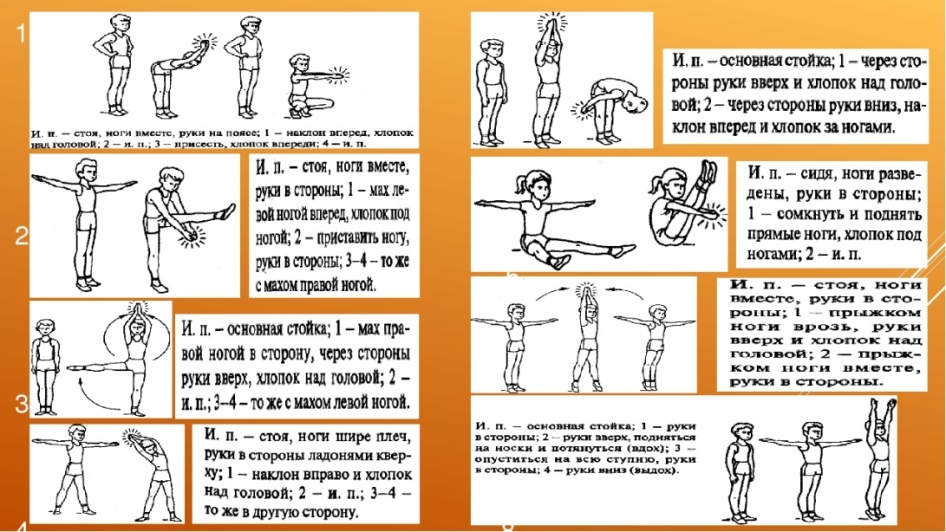 Выполненные задания вы можете направить на номер в WhatsApp: 89281231406; или эл.почту–dmitry.aks.1@yandex.ru